The Mad Boy, Lord Berners, my grandmother and me.		Review	The Observer 19/10/14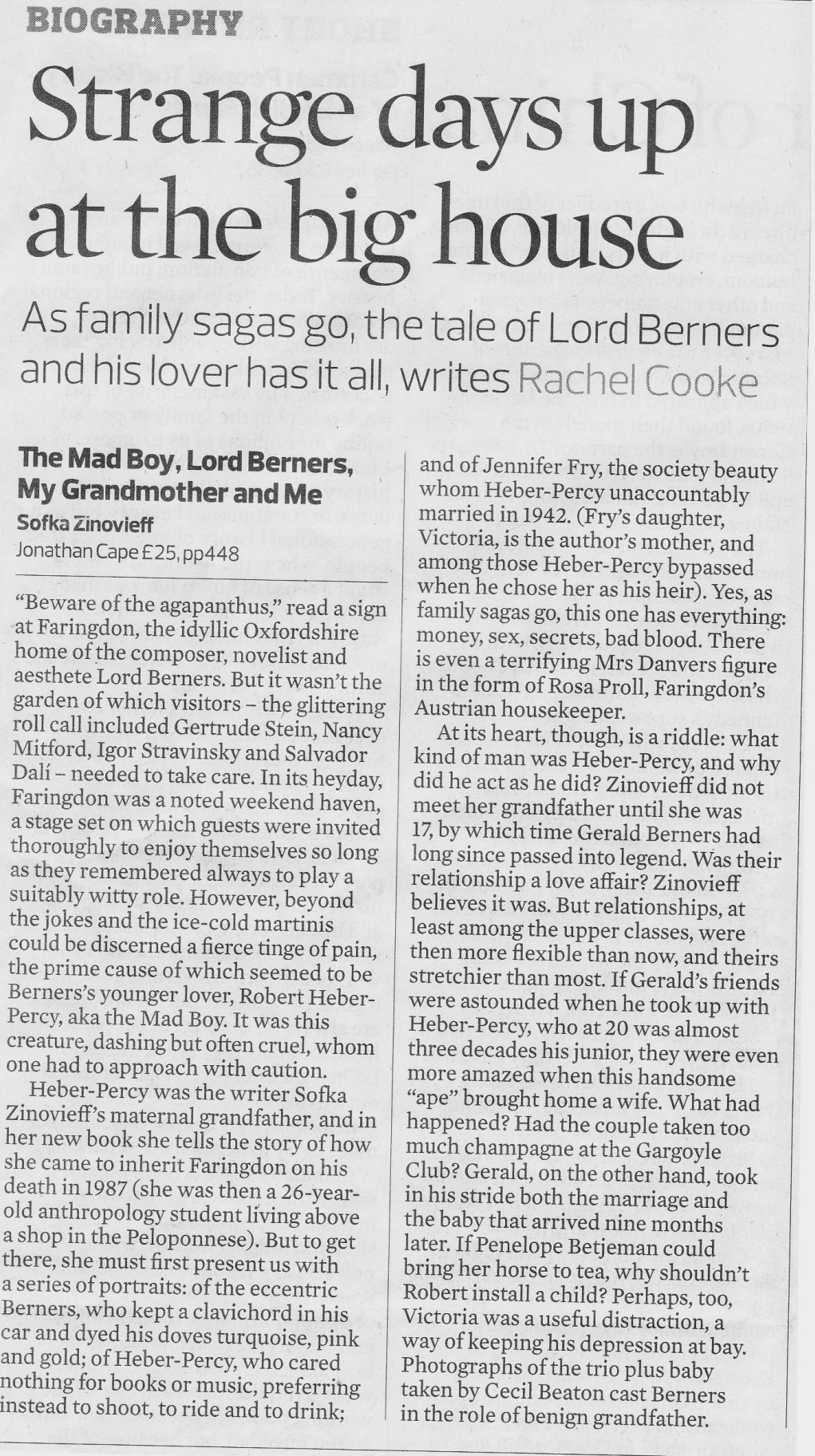 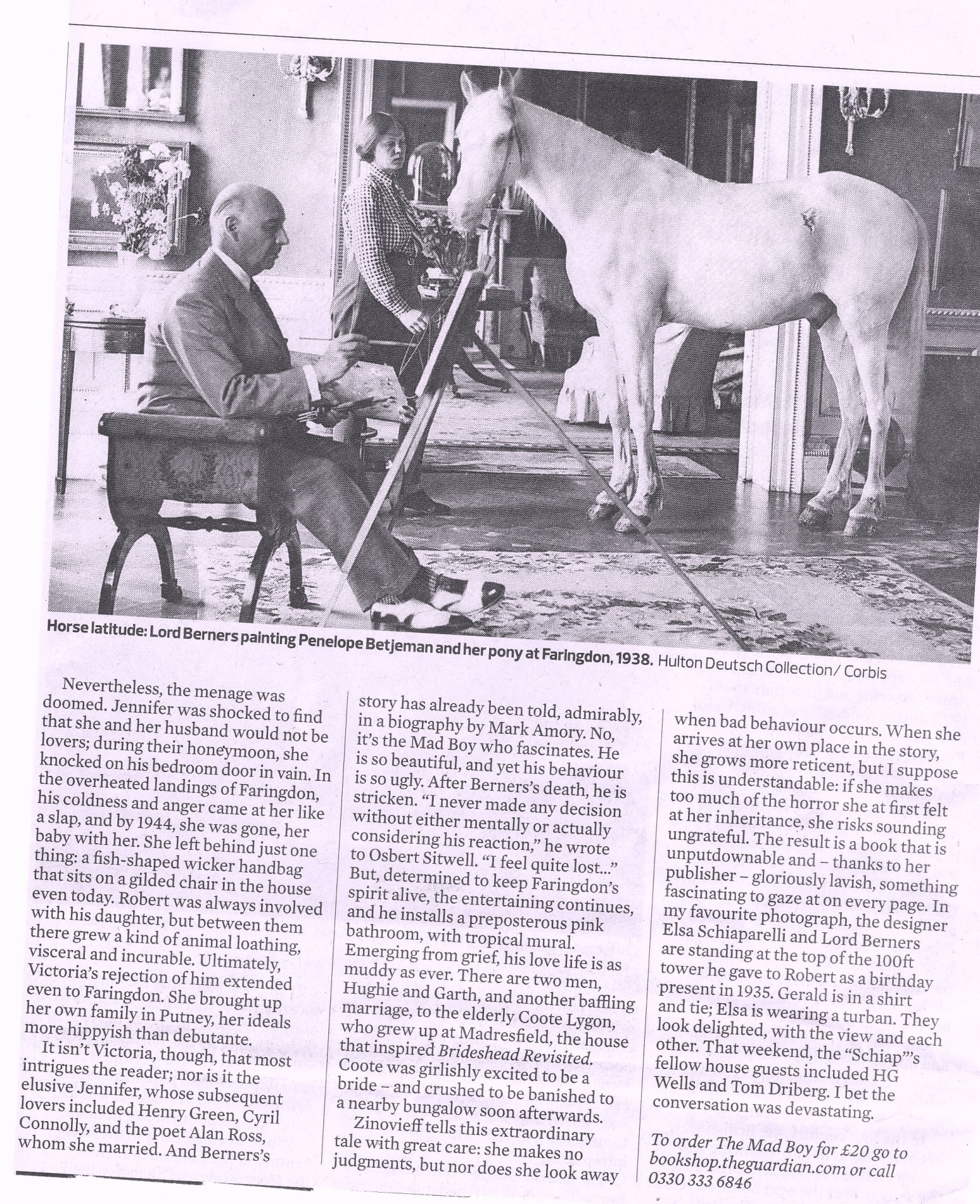 